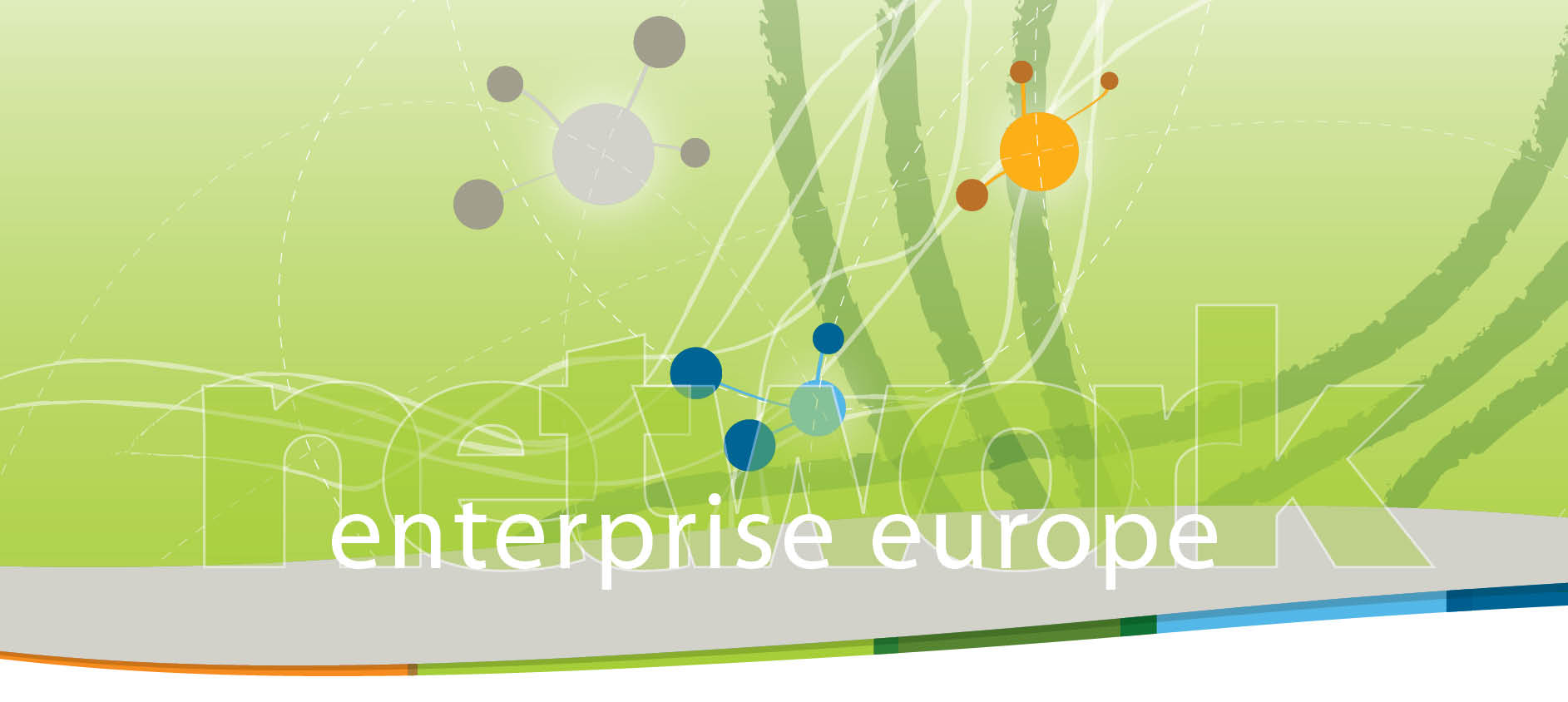 Individualios konsultacijos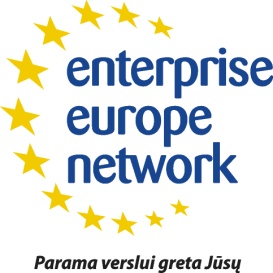 Gruodžio 3 d. 14:00-18:00 val.Kaunas, Park Inn konferencijų centras K. Donelaičio g. 27DALYVIO ANKETARegistracija elektroniniu paštu agne.jaraite@chamber.lt  iki lapkričio 29 d.Prašome pažymėti kurioje konsultacijoje norite dalyvauti. Susitikimų laiką nurodysime mes.Susitikimų laikas derinamas individualiai. Registracija elektroniniu paštu agne.jaraite@chamber.lt  iki lapkričio 29 d. (prašome užpildyti dalyvio anketą). Iškilus klausimams, prašome kreiptis į Agnę Jaraitę el. paštu agne.jaraite@chamber.lt arba telefonu 8~37 203483.Įmonės pavadinimasAtstovo vardas ir pavardėPareigosTelefonasMobilus telefonasElektroninis paštasInterneto svetainėNr.Konsultacijos pavadinimasŽymėjimas (X)Susitikimo laikas1Individualios konsultacijos – Tarptautinė verslo plėtra.2Individualios konsultacijos apie Lenkijos rinką.3Individualios konsultacijos apie Švedijos rinką.4Individualios konsultacijos – technologijų perdavimas.